BON DE COMMANDE CLOS ROCA en € TTC  –  COMMANDE MINIMUM 12 BOUTEILLES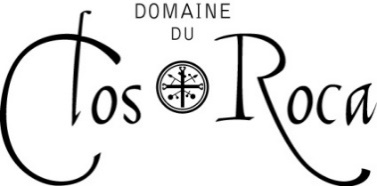 Informations de livraison Nom : 	Prénom : Adresse : Code postal : 	Ville : Téléphone : Adresse email :  Tarifs UnitaireQUANTITETOTALECCETERRA Blanc 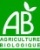 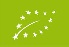 CEPAGES : SAUVIGNON 100% IGP Hérault -côtes du Ceressou Millésime 2019– 75 cl 7,50 €ECCETERRA rosé CEPAGES : SYRAH 50%, GRENACHE 50%IGP Hérault -côtes du Ceressou Millésime 2019– 75 cl7.50 €ECCETERRA rougeCARIGNAN, MOURVEDRE, CABERNETSIGP Hérault -côtes du Ceressou Millésime 2019– 75 cl7.50 €CLOS ROCA CUVEE LUCIE blanc CEPAGES : ROUSSANNE 70%, MARSANNE 20%- VIOGNIER 10%AOC Coteaux du Languedoc – Millésime 2019-75 cl10.50 €CLOS ROCA CUVEE GUILLAUME rouge  SYRAH, GRENACHE, MOURVEDRE, CARIGNANAOC LANGUEDOC PEZENAS – 2018/19 – 75 cl10.50 €CLOS ROCA cuv. ADEENNE rougeCEPAGES : MOURVEDRE 80%, SYRAH 20%AOC Coteaux du Languedoc – 2019-75 cl10.00 €A PROPOS rouge VIN SANS SULFITECEPAGES : ALICANTE, MOURVEDREVIN DE FRANCE Millésime 2018/2019 - 75 cl 12,00 €SYMBIOSE rougeCEPAGES : SYRAH 50%, CARIGNAN 35%, MOURVEDRE 15%AOC Coteaux du Languedoc – PEZENASMillésime  2018/19 - 75 cl16,50 €BAG IN BOX  ROUGE 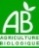 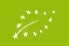 Vin De France 5 L  25.00€BAG IN BOX  ROSE Vin De France 5 L   25.00€BAG IN BOX  BLANC Vin De France 5 L   25.00€JUS DE RAISIN  ALICANTE BOUSCHET – 100% naturel 75 cl3.90€JUS DE RAISIN BLANC  COLOMBARD  – 100% naturel 75 cl3.90€TOTALMONTANT A PAYERMONTANT A PAYER